ПАСПОРТ ЗАВЕДУЮЩЕЙ КАФЕДРЫ ФУНДАМЕНТАЛЬНЫХ И ЕСТЕСТВЕННО – НАУЧНЫХ ДИСЦИПЛИНКЫРГЫЗСКОЙ ГОСУДАРСТВЕННОЙ АКАДЕМИИ ФИЗИЧЕСКОЙ КУЛЬТУРЫ И СПОРТАНаучные результаты (всего)1.Количество публикаций -  научных статей - 10Монографий –нет Учебно-методические пособия - нетОткрытий – нет Изобретений – нетДата заполнения «___» ____________ 2024г.Подпись _________________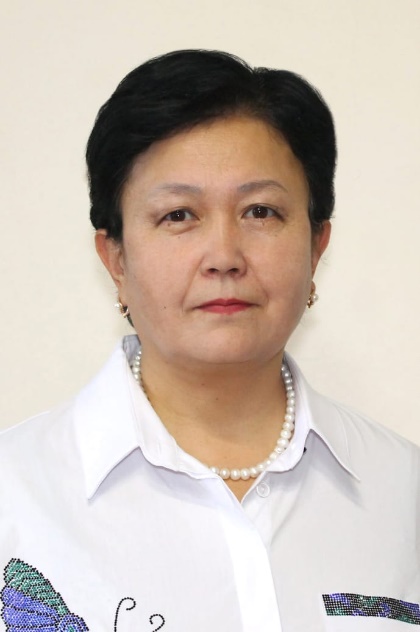 Фамилия :Имя :Отчество :Пол :Дата рождения:Место рождения: Национальность: Гражданство: АмантуроваДилбараКыдыкбековнаЖенский12.09.1970г.Иссык-Кульская область, с. Джаркынбаево, КыргызстанкыргызкаКыргызстанОбразованиеВысшее1.Наим. вуза, где училсяКыргызский технический университет2. Год окончания1994г.Место работы в настоящее время1.ГосударствоКыргызская республика2.ОрганизацияКыргызская государственная академия физической культуры и спорта имени Б. Турусбекова3.ДолжностьСтарший преподаватель.Заведующая кафедрой фундаментальных и естественно-научных дисциплин